DECRETI DIRIGENZIALI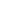 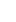 ISTRUZIONE, FORMAZIONE, LAVORO E POLITICHE GIOVANILI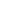 Dipartimento 50 GIUNTA REGIONALE DELLA CAMPANIA - D.G. 11 DG PER L'ISTRUZIONE, LA FORMAZIONE, IL LAVORO E LE POLITICHE GIOVANILI - Decreto Dirigenziale n. 369 del 22.05.2023 - D.G.R. n. 105-2023 - Approvazione standard minimi dei laboratori relativi alle figure professionali di qualifica per lo svolgimento dei percorsi formativi triennali di Istruzione e Formazione Professionale (IeFP) - Sistema Duale - da realizzare a cura delle Agenzie Formative con decorrenza anno formativo 2023-2024. 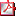 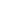 Allegato_A_Standard_Minimi_Lab-Spec_Profili_IeFP_di_Qualifica_2023_05_22 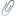 Dipartimento 50 GIUNTA REGIONALE DELLA CAMPANIA - D.G. 11 DG PER L'ISTRUZIONE, LA FORMAZIONE, IL LAVORO E LE POLITICHE GIOVANILI - Decreto Dirigenziale n. 371 del 22.05.2023 - PR Campania FSE+ 2021/2027. D.G.R. n. 119 del 14/03/2023 - Approvazione dell'Avviso pubblico per la presentazione di proposte progettuali per lo svolgimento di percorsi formativi di Istruzione e Formazione Tecnica Superiore (IFTS) 2023-2026 - Triennio ordinamentale e triennio sperimentale in apprendistato All. 1 - Avviso IFTS 2023-2026 - Percorso A e B All. 2 - Riconoscimento dei Crediti All. AB1 - Domanda di partecipazione All. A2 - Domanda di ammissione costituenda ATS All. A3 - Descrizione stage-Modulo generale All. A4 - Descrizione stage-Modulo individuale All. A5 - Dichiarazione iscrizione CCIAA All. A6 - Dichiarazione risorse umane All. B2 - Domanda di ammissione costituenda ATS All. B3 - Descrizione percorso di formazione interna All. B4 - Dichiarazione iscrizione CCIAA All. B5 - Dichiarazione raccolta pre-iscrizioni All. B6 - Dichiarazione risorse umane Scheda di Progetto - FORMULARIO_A Scheda di Progetto - FORMULARIO_B Dipartimento 50 GIUNTA REGIONALE DELLA CAMPANIA - D.G. 11 DG PER L'ISTRUZIONE, LA FORMAZIONE, IL LAVORO E LE POLITICHE GIOVANILI - Decreto Dirigenziale n. 372 del 22.05.2023 - DD.GG.RR. n. 105-2023 e 119-2023 - Avviso Pubblico - ai sensi della Deliberazione di Giunta Regionale n. 105 del 07/03/2023 - per la presentazione di proposte progettuali per lo svolgimento di percorsi formativi triennali di Istruzione e Formazione Professionale (IeFP) - Sistema Duale - Annualità Formative - AA.FF. 2023-2026 e per la raccolta di manifestazioni di interesse riferite a percorsi integrativi e-o sperimentali. Allegato_A_Avviso_IeFP_Percorsi Triennali_AA.FF_2023-26_al_2023_05_22 Allegato_1_Formulario di Progettazione_e_Piano dei Costi_Avviso_IeFP_2023_05_22 Allegato_2_Manif_di_Interesse_Percorsi_Integr_e_Sperim_Avviso_IeFP_2023_05_22 Allegato_3_Lettera di Impegno_Avviso_IeFP_Percorsi Triennali_2023_05_22 